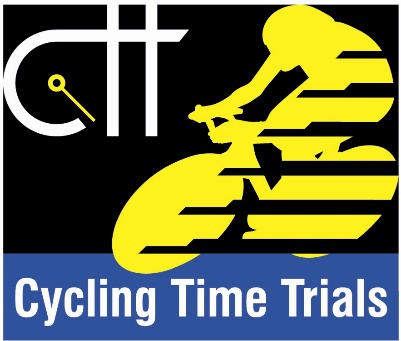 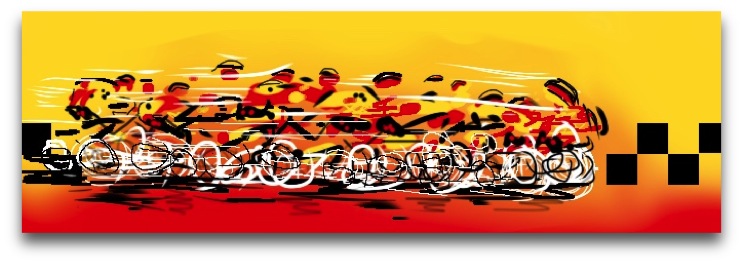 Dumfries Cycling ClubLoch Ken Open Time Trial Saturday 18th August 2018Promoted for and on behalf of Cycling Time Trials under their rules & regulationsOrganiser: Cameron Scade, 29 Beck Avenue, Dumfries DG2 7BJracedumfriescc@gmail.com       	Mob: 0797961906Timekeeper: Mr Gordon JohnstonAssistant Timekeeper:  Mrs Helen Acklam Observer: Mr John Sturgeon FIRST RIDER OFF AT 09:01. List of competitors is below. Race HQ (Sign on/out)/parking/toilets: The Lochinvar Hotel, St. Johns Town of Dalry, 
DG7 3UPHQ will be open from 08:00. A copy of the CTT Risk Assessment and specific safety points will be displayed at the event HQ.Course details: The start point is 3 miles south of The Lochinvar Hotel so plan to give yourself enough time to reach the start on time. You will travel south to the Ken Bridge Hotel, turning left on to the A712 signposted New Galloway, then bear left on to the A762 in New Galloway. It is possible there will be significant traffic at Ken Bridge so you may need to pick your way through. Please do so sensibly and safely. Allow time. Course: WS25/01 (adapted version) 25.5 miles  Start at top of hill on southern edge of New Galloway on the A762, opposite New Galloway Golf Club. The start line at the southern gatepost of entry to Ardlaggan House, used with permission of property owner. Proceed along A762 through New Galloway and Mossdale towards Lauriston. Left turn in Lauriston to join B795 and proceed to left turn at T Junction at Townhead of Greenlaw to join A713. **CAUTION. GIVE WAY TO TRAFFIC FROM THE RIGHT**Follow A713 through villages of Crossmichael and Parton and on past Ken Bridge to finish at end of second large layby on the left. *Care should be taken in and around the villages the course passes through, particularly Crossmichael and New Galloway, where there may be an increased likelihood of queuing traffic, parked vehicles and pedestrians. Extra care must also be taken on the descent just after the start New Galloway and the descent down to Glenlochar as you approach the left turn on to the A713. Great care must be taken at the left turn on to the A713. Marshals will be present but it is your responsibility to negotiate the turn safely, obeying the rules of the road and giving way to oncoming traffic from the right.  Total elevation gain for the course is 913ft.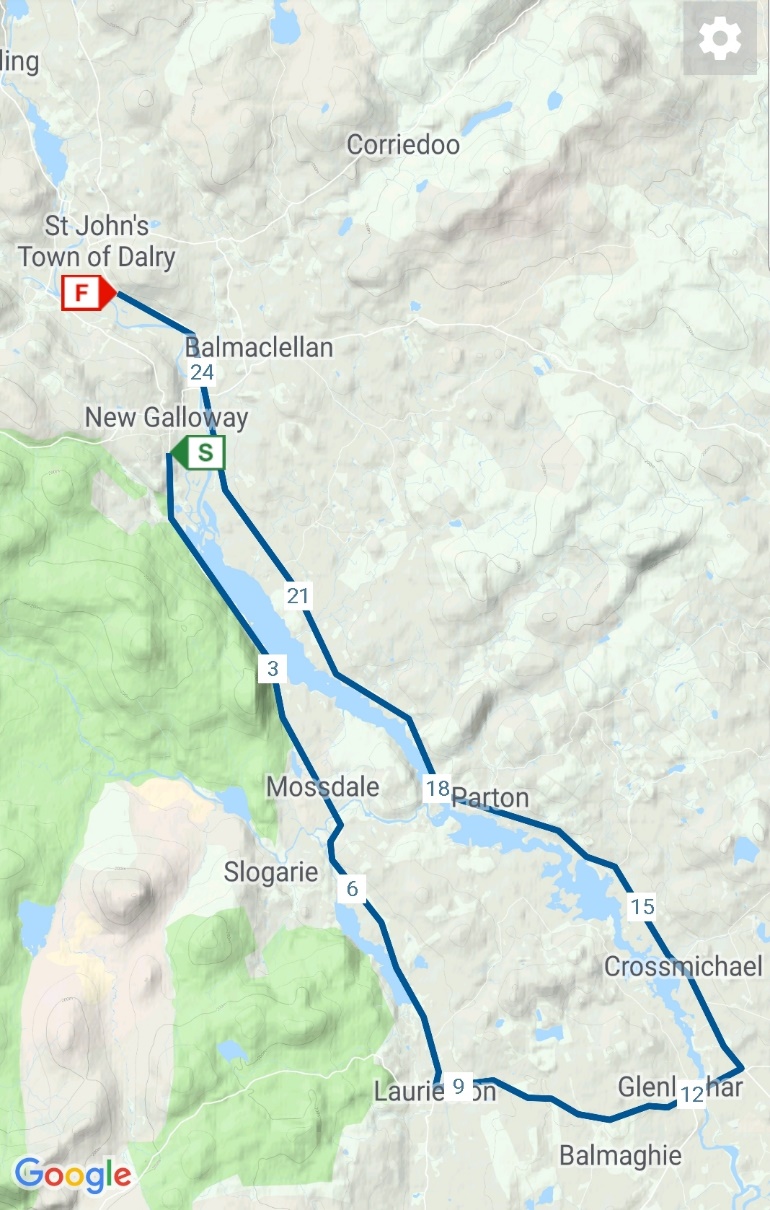 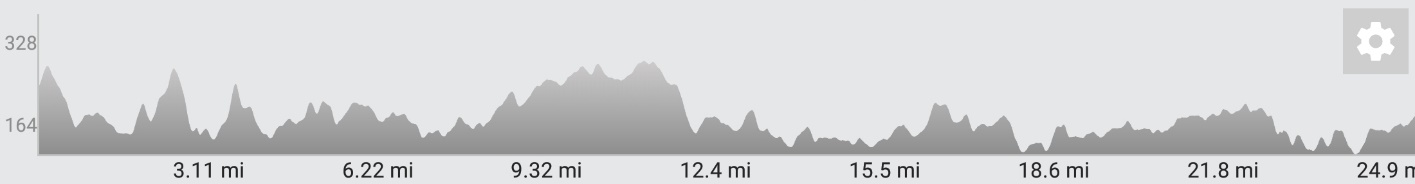 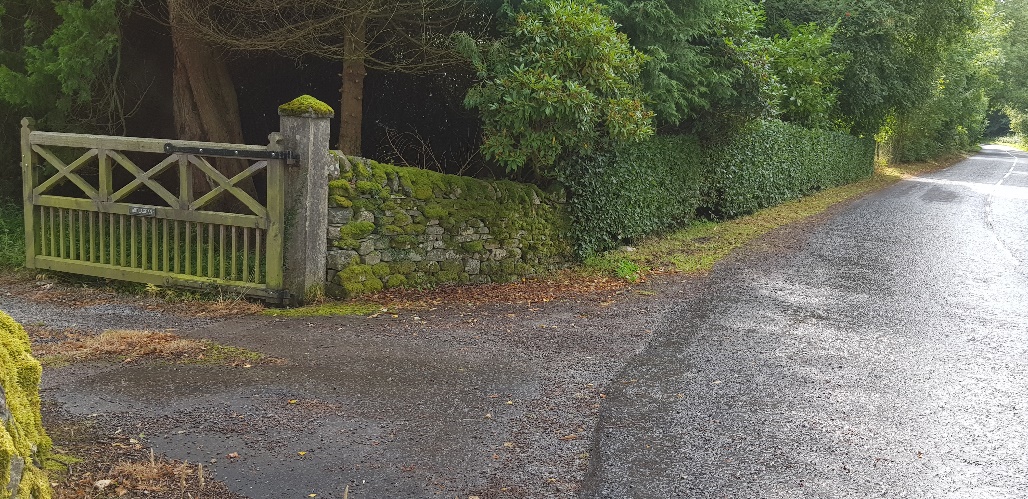 The Start Area at Ardlaggan. See below for info on Alison’s offer. 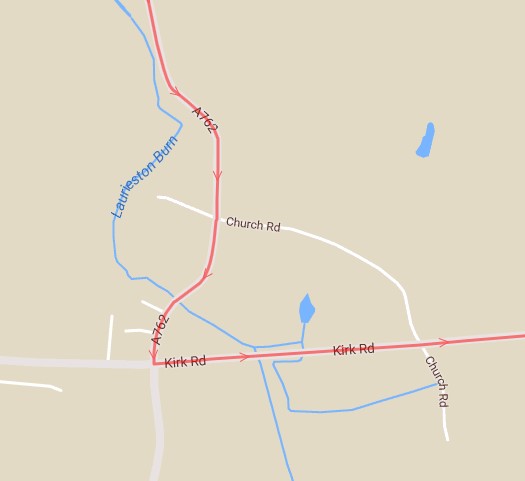                                          Left turn at Lauriston towards Glenlochar and left turn on to A713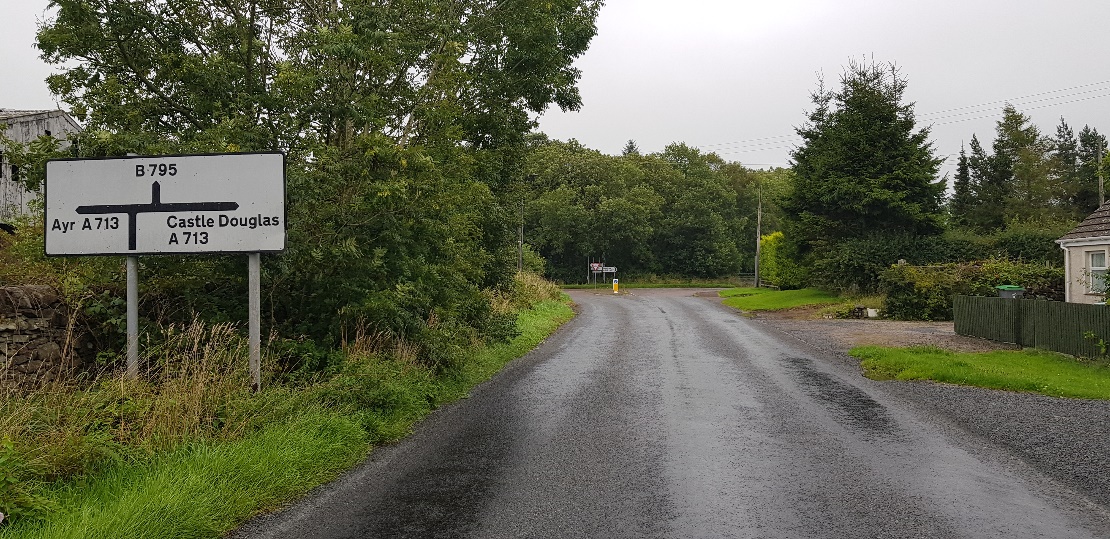 Approaching the left turn on to A713 – CAUTION. 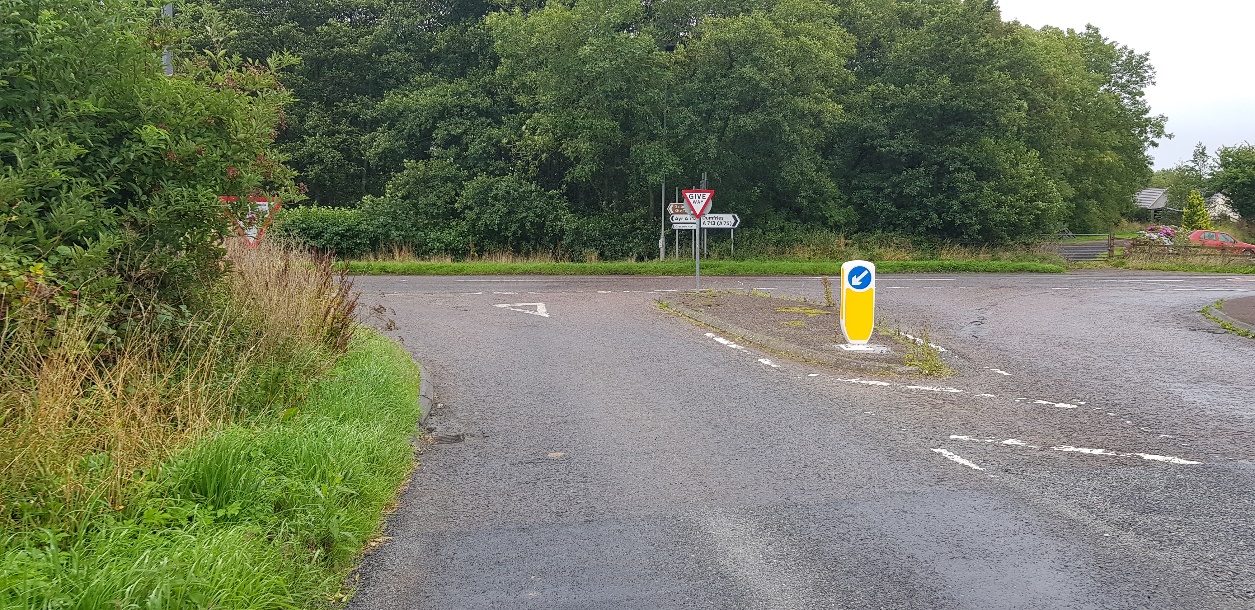 Approaching the left turn on to A713 – CAUTION. 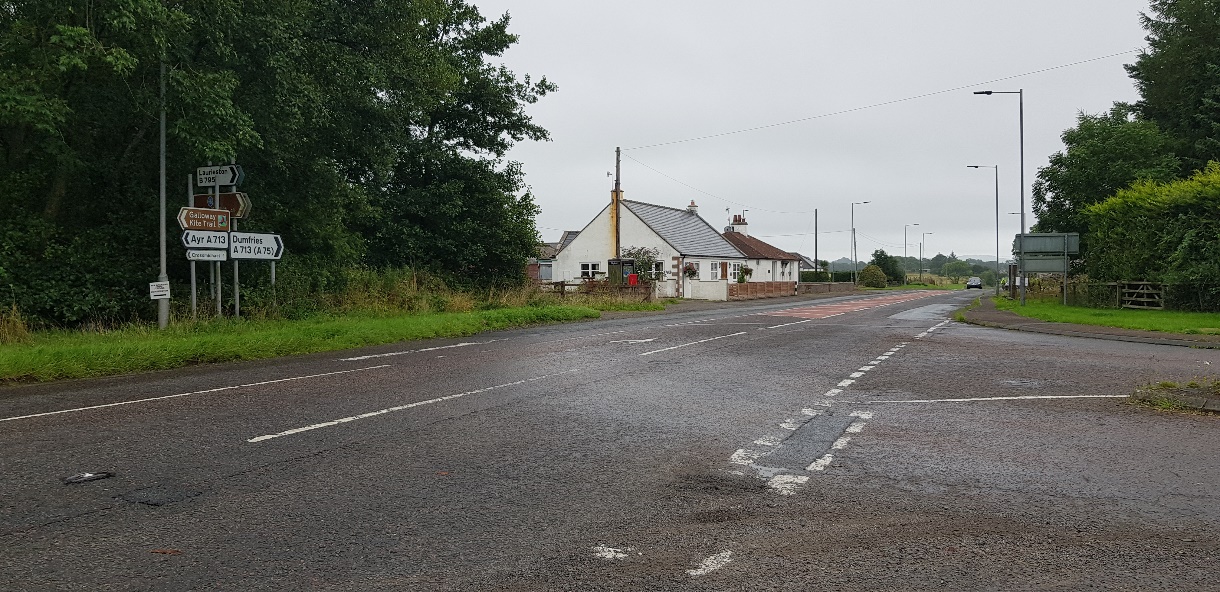 GIVE Way at the left turn on to A713 – CAUTION. Be prepared to STOP. 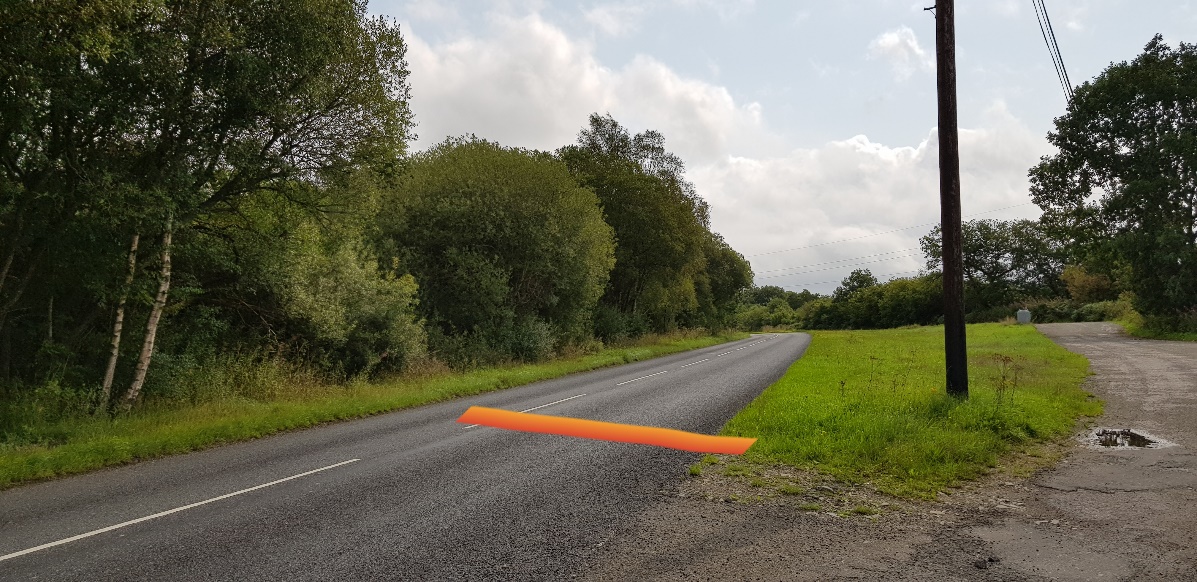 The Finish, 0.3 miles from St John’s Town of Dalry. Don’t park here, please. Cars are parked at owners’ risk.  Vehicles of competitors / officials / marshals / helpers must be parked safely and without hindrance to other road users. Limited parking is available at The Lochinvar Hotel, but please park considerately and don’t take up more space than is necessary. If parking elsewhere in the village, please do so with respect and consideration for residents. Do not park in the vicinity of the start or finish areas. Alison Davis is the owner of Ardlaggan, the property the adapted course starts outside. She has been very generous and welcoming in allowing us to use the space at her gates for the start area. Furthermore, she has offered the use of the bathroom at the front of her house for riders who may need to take a pre-race natural break. DO NOT do this anywhere else. Alison will also make a track pump and allen keys available for any last-minute issues. Alison is great – be nice to her – please respect her property and her generosity. Please note that all competitors are required to sign the signing out sheet in person when returning their number. Failure to do so will result in the competitor being recorded as DNF.  We don’t need any ID as deposit for your number but do expect that you return your number to us before leaving.  Riders must ensure their machine is in a safe condition to use so as not to put themselves and others at unnecessary risk.  Warming up on the course is not permitted for the duration of the event.Any competitor making a ‘U’ turn in the vicinity of the start or finish will be disqualified from the event. Riders must keep to the left-hand side of the left lane of the road except when overtaking. Riders must NOT ride with their heads down.  Riders must not take pace from faster riders passing (drafting). It is the responsibility of the rider who has been passed to drop back.  To assist the timekeepers please ensure your number is properly displayed and call out your number at the finish. Riders must ride with care and attention, follow the rules of the road and ride responsibly, within the limits of their ability and the road conditions. Failure to comply with the above may lead to disqualification.  HELMETS: All competitors under the age of 18 and/or Juniors must wear a HELMET of HARD/SOFT SHELL construction that conforms to a recognised Standard (See regulation 15). Cycling Time Trials strongly recommends ALL competitors wear such a helmet. Cycling Time Trials recommends that a working rear light, either constant or flashing, is fitted to the machine in a position clearly visible to following road users and is active while the machine is in use.  This event may be subject to a Doping ControlIt is your responsibility to check. As soon as you have finished you should return to the event HQ as it is your responsibility to check if you are required for Doping Control. Race numbers required for Doping Control will be displayed at the HQ adjacent to the result board. If your number is displayed you should report immediately to Doping Control which will be nearby. Remember, it is up to you to check and ensure that you comply. If required you must report to Doping Control after finishing without delay.Data Protection: As an entrant to this event your information may be shared on the event or promoting club website, social media pages or in emails sent by or on behalf of the promoting club. This data will only be shared in relation to your participation in the event, e.g. the list of entrants, results or event reports.  This data will be limited to your name, gender, age or age category, the name of the affiliated club or team of which you are a member and your finishing time and/or position.  AWARDS  One rider, one prize:  Overall:		1st £25		2nd £15	3rd £10 Vets 60+	1st £15		2nd £10	3rd £8Vets 50 – 59	1st £15		2nd £10	3rd £8Vets 40 – 49	1st £15		2nd £10	3rd £8Women		1st £15                2nd £10	3rd £8Espoir                  1st £15                2nd £10	3rd £8Junior                  1st £10         The fastest Dumfries Cycling Club Rider will be awarded the Johnston Trophy. Dumfries CC Loch Ken Open TT – 18 August 2018Start TimeRiderClubGenderCategory109:01:00Brian MorrellDumfries CCMaleV50209:02:00Gary Jamieson Fechan FlyersMaleV40309:03:00Nicholas Foley Bristol & District Triathletes (BAD TRI)MaleSenior409:04:00Ross AcklamDumfries CCMaleJunior509:05:00Kevin JamiesonFechan FlyersMaleV40609:06:00Mark BirkettBerwick Wheelers MaleSenior709:07:00Lindsay FosterHitchin Nomads CCMaleV50809:08:00Peter Smith Hawick Cycling ClubMaleV40909:09:00John McKieAyr Roads CCMaleV601009:10:00Gregor SharpHawick Cycling ClubMaleV501109:11:00Jane EmslieEdinburgh Road ClubFemaleSenior1209:12:00Esther Hamill Dumfries CCFemaleV401309:13:00Melanie Martin Studio VELOFemaleV401409:14:00Gill McNeil Dumfries CCFemaleV501509:15:00Paul Lawson Weaver Valley CCMaleV401609:16:00Donald McCalley Dumfries CCMaleV501709:17:00David Robinson Loudoun Road ClubMaleV501809:18:00Glenn MarlandDumfries CCMaleV601909:19:00William Ramsay Loudoun Road ClubMaleV602009:20:00Chris GodfreeEdinburgh Road ClubMaleV402109:21:00Ally Hume Loudoun Road ClubMaleSenior2209:22:00Sandy LaurieDumfries CCMaleSenior2309:23:00Lester Grant Auchencrow Thistle MaleSenior2409:24:00Stuart GarnerDumfries CCMaleSenior2509:25:00Archie Arthur Ayr Roads CCMaleV402609:26:00James BrownCarrick CCMaleV502709:27:00Lewis Keoghan Royal Albert CCMaleJunior2809:28:00John GemmellAyr Roads CCMaleV602909:29:00Gavin ChurchDumfries CCMaleSenior3009:30:00Thomas McNeish Royal Albert CCMaleV603109:31:00Gordon McNeil Dumfries CCMaleV503209:32:00Mike Ferguson Johnstone WheelersMaleV603309:33:00Andrew McKinlay Velo Club VitesseMaleV503409:34:00Thomas Gooding-HillAyr Roads CCMaleV403509:35:00Craig Gibson Dumfries CCMaleV403609:36:00Ian Elliot Hawick Cycling ClubMaleV603709:37:00Andrew Parker Dumfries CCMaleV403809:38:00Daniel Kirk Ronde Cycling ClubMaleSenior3909:39:00David Fulton Carrick CCMaleV504009:40:00Harry Brawley Ayr Roads CCMaleV504109:41:00Neil Griffiths Glasgow WheelersMaleV204209:42:00Stevie Watters Fullarton WheelersMaleV504309:43:00Jim Sutherland Loudoun Road ClubMaleV504409:44:00William Hannay Dumfries CCMaleV404509:45:00Tony Scott Loudoun Road ClubMaleV404609:46:00Alex McAllister Ayr Roads CCMaleV604709:47:00Paul RobinsonLoudoun Road ClubMaleV404809:48:00Derek Skinner Fullarton WheelersMaleV404909:49:00William BonarGTR - Return To LifeMaleSenior5009:50:00Scott GlasgowGlasgow Nightingale MaleV405109:51:00Scott-Alexander McKendrickFullarton WheelersMaleV405209:52:00Stephen Spellacy Dumfries CCMaleV405309:53:00Allan Duncan Fullarton WheelersMaleV505409:54:00Peter Haigh Nelson Wheelers CCMaleV605509:55:00Murray Doyle Bute WheelersMaleV505609:56:00Sean Quinn Law WheelersMaleV405709:57:00Colin Sinclair Royal Albert CCMaleV605809:58:00Darren Carruthers Glasgow Green CCMaleSenior5909:59:00Calum MacDonaldAyr Roads CCMaleSenior6010:00:00David Blockley RT 23MaleV506110:01:00Marc Anderson Loudoun Road ClubMaleV406210:02:00Gordon Murdoch GTR - Return To LifeMaleV406310:03:00John Dunlop Loudoun Road ClubMaleSenior6410:04:00Graham Smith Law WheelersMaleV406510:05:00Lewis Martin Studio VELOMaleEspoir6610:06:00Mark Skilling Carrick CCMaleV406710:07:00David Baird Loudoun Road ClubMaleV506810:08:00Gavin Shirley Dooley’s RTMaleSenior6910:09:00Lewis Duff GTR - Return To LifeMaleV407010:10:00Joe Reilly VITUS PRO CYCLINGMaleEspoir7110:11:00Douglas Watson GTR - Return To LifeMaleV407210:12:00Alexander MacRaeDooley’s RTMaleEspoir7310:13:00Chris Smart GTR - Return To LifeMaleSenior